HONORABLE CONCEJO DELIBERANTEORDENANZA Nº 7583EL HONORABLE CONCEJO DELIBERANTE DE LA CIUDAD DE SAN FRANCISCO, SANCIONA CON FUERZA DE:ORDENANZAArt. 1º).- DISPÓNGASE de un espacio de “Estacionamiento Exclusivo para Servicios de Emergencia - Ambulancias”, de seis (06) metros lineales sobre el veril Norte de calle Belgrano a la altura de la numeración 800 (Escuela Presidente Hipólito Yrigoyen), desde la rampa para discapacitados existente, hacia el ESTE. Todo ello conforme dictamen técnico confeccionado por la Dirección de Policía Municipal, obrante a fs. 04 del Expediente N° 143.586, que se adjunta como anexo y es parte integrante de la presente.Art. 2°).- La realización de la tarea citada precedentemente, y la señalización de la misma, estará a cargo de las áreas pertinentes de la Secretaría de Servicios Públicos, y de la Secretaría de Infraestructura, según corresponda, en un todo de acuerdo con las disposiciones viales vigentes.Art. 3°).-	La erogación que demande el cumplimiento de lo establecido precedentemente, será imputada a la partida correspondiente del presupuesto vigente.Art. 4º).-	REGÍSTRESE, comuníquese al Departamento Ejecutivo, publíquese y archívese.-Dada en la Sala de Sesiones del Honorable Concejo Deliberante de la ciudad de San Francisco, a los veintisiete días del mes de abril del año  dos mil veintitrés.-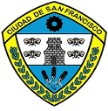  MUNICIPALIDAD DE LA CIUDAD DE SAN FRANCISCO SECRETARIA DE GOBIERNO DIRECCION DE POLICIA MUNICIPAL y DEFENSA CIVIL                                                               San Francisco, 17 de Abril del  2023.- REF. EXPTE. Nº: 143586 DE: DIRECCION POLICIA MUNICIPAL y DEFENSA CIVIL A: SECRETARÍA DE GOBIERNO:  	 	 	 	 	Atento al Objeto Iniciado Sra. Ana María Caffaratti, Directora  de Establecimiento Educativo “Pte. Hipólito Yrigoyen”, y tras verificación  in-situ,  se considera viable acceder al pedido formulado, por lo cual se sugiere salvo mejor criterio de esa instancia y de la Comisión de Tránsito y Seguridad Vial, lo siguientes: Implementar sobre calle Belgrano, desde Rampa de Discapacitado existente, hacia el ESTE, Espacio de Estacionamiento Exclusivo para Servicios de Emergencias – (Ambulancias), acordando Aproximadamente Seis (06) metros lineales - (Veril NORTE).  Aprovechado la ocasión, solicitamos, tengan a bien contemplar Restauración de Señalización Horizontal en Rampa De Discapacitados ya cimentada en el sector.  	 	 	 	 	Atentamente, a sus efectos.- Firma: Director de Policía Municipal  - Sr. Adrián Bonavita.Dr. Juan Martín LosanoSecretario H.C.D.Dr. Gustavo J. KleinPresidente H.C.D.